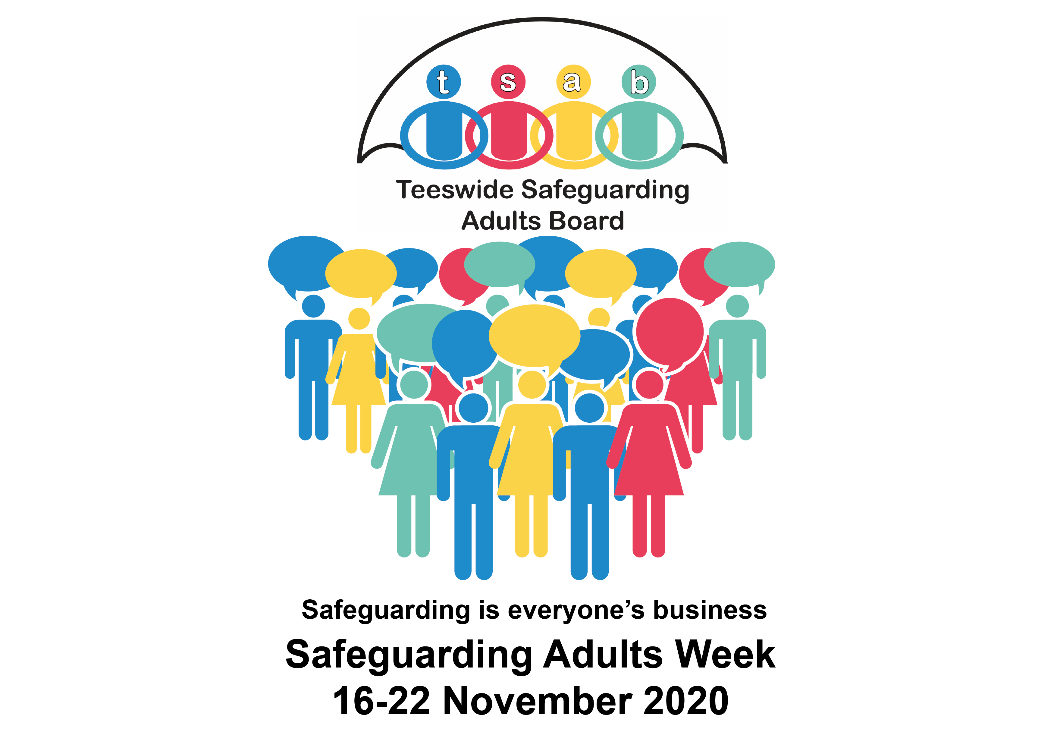 National Safeguarding Adults Week 2020TSAB would like to encourage all partners to become involved in National Safeguarding Adults Week from 16-22 November 2020.Across the week we aim to create a time where we can all focus on safeguarding adults and each day will focus on a particular theme. The Ann Craft Trust are co-ordinating national activity and further information can be found at www.anncrafttrust.org 
 
Monday – Safeguarding and WellbeingTuesday – Adult GroomingWednesday – Understanding LegislationThursday – Creating Safer PlacesFriday – Organisational AbuseSaturday – Sport & ActivitySunday – Safeguarding in Your CommunityPromoting the day
In light of the global health emergency and in times of lockdown and restrictions on public gatherings we have included below some ideas to promote the day and share key messages.Share and promote TSAB Twitter and Facebook posts.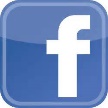 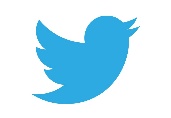 Share and/or create posts on sites like Facebook, Twitter, and Instagram that help promote NSAWShare our Youtube channel and playlists Use the hashtag #SafeguardingAdultsWeek2020 in your posts. The more people sharing this hashtag, the more powerful the movement can bePromote key messages on your own social media accounts and specific social media groupsShare key messages or post an article on your organisations internal intranet/newsletter/blog/vlogRevisit safeguarding messages – See It, Report It! Safeguarding is Everyone’s Business Share TSAB posters and literature with key contact details for reporting abuse https://www.tsab.org.uk/professionals/posters/ Connect with your networks to raise awareness of this important topicLink in with bespoke support services Identify key stakeholders
Safeguarding Adults Week 2020 – Key ThemesThe below information relates to each specific days theme, the text can also be used in social media posts to spread a consistent message across Tees.Monday – Safeguarding and Wellbeing
There’s a strong link between safeguarding and mental and physical wellbeing, if someone’s wellbeing is suffering, they may consider certain actions that put them at risk. It's important to look after yourself, but it's just as important to look out for others. Learn to spot the signs that someone might not be doing so well and don't be afraid to ask: "Are you OK?Tuesday – Adult GroomingGrooming is a form of abuse that involves manipulating someone until they’re isolated, dependent, and more vulnerable to exploitation. When most people think about grooming, they think about children, however adults are vulnerable to grooming too. Grooming can lead to many different types of harm, including modern slavery, physical, sexual and financial abuse.Signs of Grooming in adults – what to watch out for
TSAB Romance Scams Guidance
TSAB Scams & Staying Safe Online Guidance
Financial Abuse
Modern Slavery & Human Trafficking
Sexual Abuse & Exploitation
Other Forms of ExploitationWednesday – Understanding Safeguarding LegislationAll safeguarding matters are governed by certain legislation, including The Care Act and The Mental Capacity Act. This legislation might seem confusing at first however it is designed to be as easy as possible to understand and apply.
https://www.tsab.org.uk/key-information/legislation-guidance/ TSAB Legal Literacy Webinars – (Fully Booked)

•	Wednesday 18th November 10am-12noon •	Wednesday 18th November 2pm-4pm •	Thursday 19th November 10am-12noon •	Thursday 19th November 2pm-4pm •	Friday 20th November 10am-12noon Thursday – Creating Safer PlacesSafeguarding is everyone’s responsibility. 
Safeguarding refers to measures designed to protect the health, wellbeing and human rights of individuals, these measures allow children, young people and adults at risk to live free from abuse. Every organisation, small group and individual should be aware of their responsibility, in work and society.
What is your role in safeguarding? How can you make a difference to the lives of others?Learn about the different types of harm and abuseDiscover how to spot the signsRecord any concerns you haveReport your concerns to your Local Authorities Safeguarding Adults TeamFriday – Organisational AbuseOrganisational abuse includes neglect and poor care practice within a specific care setting. This could be a hospital or a care home, but also the care you receive in your own home. Organisational abuse doesn’t have to involve physical violence, it can be something as small as insisting that a person in care must drink their tea at the same time every day. The abuse can either be a one-off incident or an ongoing culture of ill-treatment.https://www.tsab.org.uk/key-information/general-public/organisational-abuse-2/ Saturday – Safeguarding Adults in Sport and Activity
Sunday – Safeguarding in Your CommunitySee below for Communication and Engagement PlanLogos/Digital Images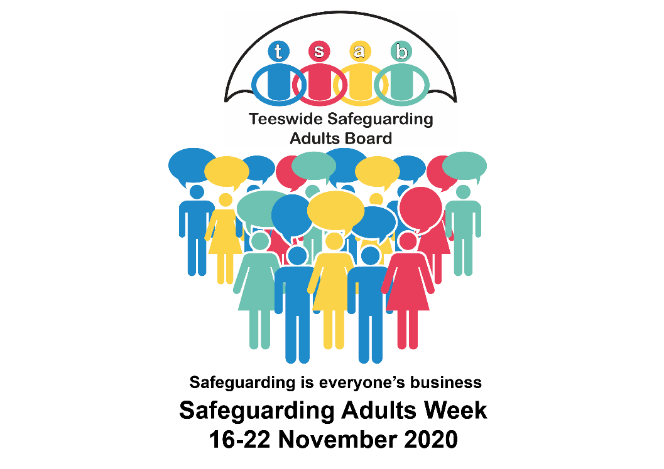 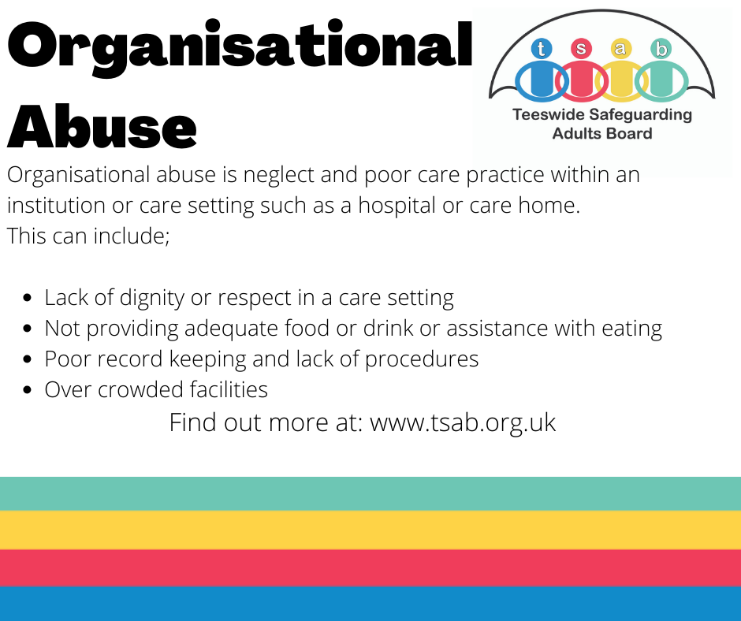 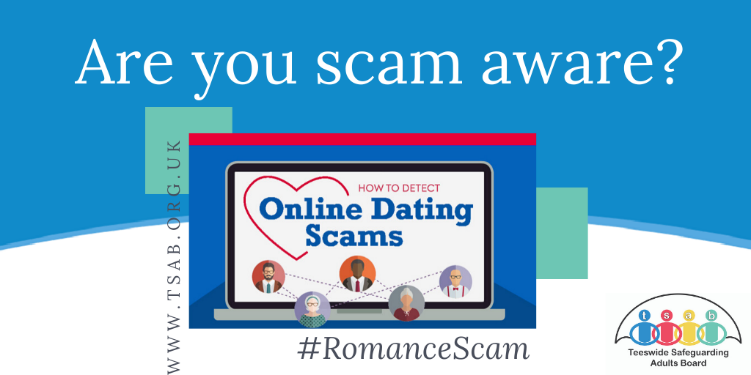 Timing of communication & Local/National campaigns/ awareness(Stages of project, specific times, frequency)Key activity, opportunities and events (Involvement activity, what is planned?)Audience (Who is expected to attend the event/engage with activity?)Communication methods(eg newsletter, website, printed materials, press release, poster, case study, social media, video, other)Key messages to be communicated(What do they need to know?  Which questions should be answered?)Stakeholders (Which organisation is hosting the event/ campaign/activity)Monday 16 November 2020Key Theme; Safeguarding & Wellbeing2 week Bus Stop Campaign to commence on 16th October to 29th OctoberSocial Media activity
Zetland FM Radio InterviewAllProfessionals and public
Zetland FM listenersBus Stop Advertisements across 10 Tees locations.
x3 Stockton, x3 Hartlepool, x2 Middlesbrough, 
x2 Redcar
FacebookTwitter
Radio/Social MediaSee It Report It!
Adult Social Care contact number provided for each Local AuthorityRaising awareness of the links between safeguarding and wellbeing.Sources of support available.Introduction to Safeguarding Week.
How to report concerns.TSABClear ChannelAllTSAB (Darren Best, Independent Chair)
Zetland FMTuesday 17 November 2020Key Theme; Adult GroomingPromotion of TSAB Guidance docs above (Romance Scams, Staying Safe Online etc)RCBC Virtual Workshop
Provider Review Meeting/ Care Home ForumProfessionals and Public
Professionals – Multi-AgencyOrganisations supporting adults with care needsSocial Media
Middleton Grange Shopping Centre
Thirteen Offices
Virtual WorkshopAllHBCThirteen
RCBC
Cleveland Police

RCBC Safeguarding TeamWednesday 18 November Key Theme; Understanding LegislationVirtual Teams Webinar – Legal Literacy (Fully Booked)
2 hour morning session 10am-12pm2 hour afternoon session 2pm-4pmProfessionals – Multi-AgencyMicrosoft Teams WebinarUnderstanding Legislation in Adult Social Care.TSABWednesday 18 November Key Theme; Understanding LegislationRCBC Virtual WorkshopSocial Care PractitionersVirtual Workshop – LegislationRCBCThursday 19 November Key Theme; Creating Safer PlacesAwareness of the 
Safe Place Scheme across TeesVirtual Teams Webinar – Legal Literacy (Fully Booked)2 hour morning session 10m-12pm2 hour afternoon session 2pm-4pmProfessionals – Multi – Agency Microsoft Teams WebinarTSAB
Safe Place Scheme Leads; SBC, HBC, MBC, RCBC (Skills for People)TSABFriday 20 November Key Theme; Organisational AbuseSocial Media ActivityVirtual Teams Webinar – Legal Literacy (Fully Booked)Professionals and public
Professionals – Multi-AgencyFacebook & Twitter
Microsoft Teams webinarWhat is Organisational Abuse?
(Image above for social media use)Promotion of what a good organisation should look like
https://www.tsab.org.uk/key-information/general-public/organisational-abuse-2/ AllTSABSaturday 21st November Key Theme; Safeguarding in Sport and ActivitySunday 22nd NovemberKey Theme; Safeguarding in Your CommunityOtherMiddlesbrough Football Club – Middlesbrough v Norwich
Liaison with libraries, leisure centres and sports facilitiesStockton News Residents Magazine ArticleDomestic Abuse Virtual Workshop 18th NovemberSticker Campaign #SafeguardingAdultsWeekTargeting areas people use frequently to place stickers e.g. notice boards in all settings, transport and leisure facilities.Promotion of TSAB Annual Consultation Survey 2020-21
Professionals SurveyGeneral Public SurveyEasy Read Survey AllStockton-On-Tees residentsSocial Care Professionals 
All
Professionals
General Public
Service UsersAdvert to feature on pitch bannersMagazine articleVirtual WorkshopPrinted stickers in and around the community. To adhere to COVID secure arrangements.


Survey – Online and paper copies availableSafeguarding
How to report abuse‘Help protect others from abuse’ 
How to report concerns
Types of abuse incl: Domestic Abuse, Self-Neglect, Scams & Financial AbuseUnderstanding the current challenges of supporting people who are experiencing Domestic Abuse and exploring the impact of Covid-19 upon abuse at home.

Raising general awareness of safeguarding
Have your say an inform the future priorities for safeguarding across TeesTSAB
MFCRCBCSBCRCBCFoundationRCBC to leadTSABAll